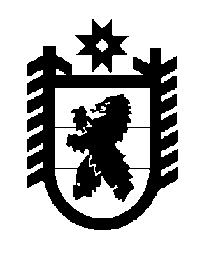 Российская Федерация Республика Карелия    ПРАВИТЕЛЬСТВО РЕСПУБЛИКИ КАРЕЛИЯПОСТАНОВЛЕНИЕот 23 апреля 2013 года № 134-Пг. Петрозаводск О разграничении имущества, находящегося в муниципальной собственности Кондопожскогомуниципального районаВ соответствии с Законом Республики Карелия от 3 июля 2008 года № 1212-ЗРК «О реализации части 111 статьи 154 Федерального закона от 22 августа 2004 года № 122-ФЗ «О внесении изменений в законодательные акты Российской Федерации и признании утратившими силу некоторых законодательных актов Российской Федерации в связи с принятием феде-ральных законов  «О внесении изменений и дополнений в Федеральный закон «Об общих принципах организации законодательных (представи-тельных) и исполнительных органов государственной власти субъектов Российской Федерации» и «Об общих принципах организации местного самоуправления в Российской Федерации» Правительство Республики Карелия п о с т а н о в л я е т:1. Утвердить перечень имущества, находящегося в муниципальной собственности Кондопожского муниципального района, передаваемого в муниципальную собственность Курортного сельского поселения, согласно приложению.2. Право собственности на передаваемое имущество возникает у Курортного сельского поселения со дня вступления в силу настоящего постановления.             ГлаваРеспублики  Карелия                                                               А.П. ХудилайненПереченьимущества, находящегося в муниципальной собственности Кондопожского муниципального района, передаваемого в                  муниципальную собственность Курортного                                                   сельского поселения________________Приложение  к постановлению Правительства Республики Карелия                от  23 апреля 2013 года № 134-П№п/пНаименованиеимуществаАдрес местонахожденияимуществаИндивидуализирующиехарактеристики имуществаКвартиры № 1, 2пос. Марциальные Воды, ул. Зеленая,           д. 1общая площадь 101,4 кв. мКвартира № 1пос. Марциальные Воды, ул. Зеленая,           д. 2общая площадь 49,6 кв. м